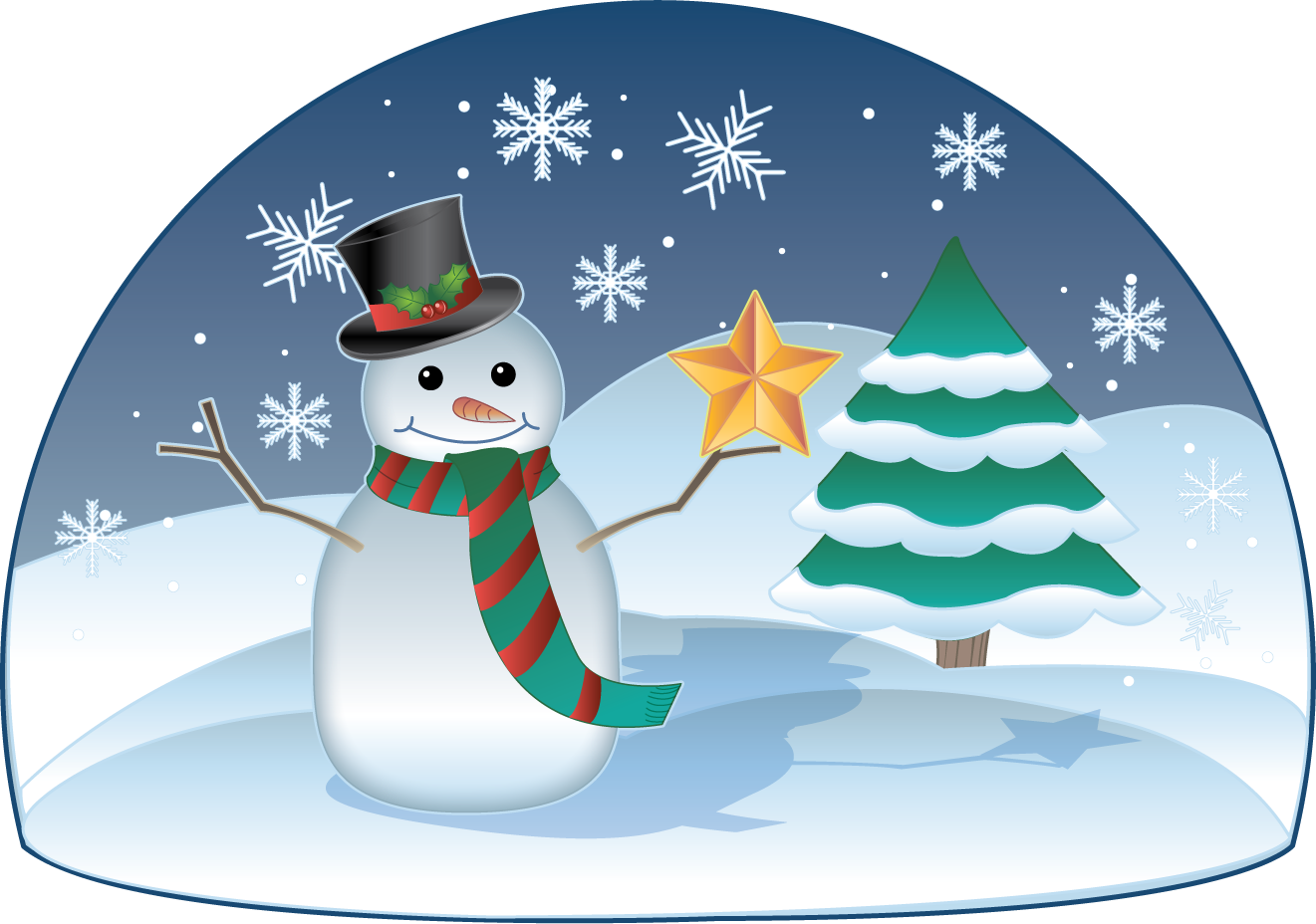 CE1 Wednesday Programme Christmas 2021 Holiday Break English HomeworkDear parents,It’s time for the Christmas holidays, which means Santa Claus is coming to town!  In order to keep with the holiday spirit, there won’t be much English homework.  Instead of focusing on grammar, I’d like for the children to work on their writing.  They have been working hard so far this year and their progress is evident.  Now it’s time to show off their creative imaginations.  Their holiday homework will include:A Holiday Story: ‘If Santa Claus was stuck in my chimney, I would…’ (worksheet in Homework folder)Story should be at least 5-7 sentences long.Pay extra attention to spelling and sentence structure.Note: Be sure to have a clear beginning, middle and end.Students are encouraged to include a drawing about their story.Holiday Writing (to be written in the Holiday Writing Notebook)Each student should write at least 3 journal entries.  Details are on the back of this page.Note:  There will be NO spelling worksheet and NO spelling test when we return to class.Beyond the homework, please be sure to include English in their daily activities:  in conversation, television, reading together, etc.Student will also be encouraged to share something about their holiday with the class when they return.  They should bring either a postcard, a photo or a small trinket they’d like to talk about.  They will be expected to speak for 2-4 minutes in front of the class.  The students should understand that this time, they will not be allowed to simply read from their Holiday Writing notebook.Thank you for your cooperation and have a great holiday break!Christmas 2021 Holiday Break Journal Writing AssignmentEach student should write at least three journal entries in their Holiday Writing Notebook.  Each journal entry should include the date and give a brief description about what they have been doing during the holiday or, if they prefer, they can make up a short story.  The details of what they write in this assignment are not as important as the spelling and sentence structure.  Each entry should:Tell a story, something interesting about what they are doing OR a short story they make up.Be at least 5 sentences.It’s time for the students to start working on longer texts.  Each sentence should include detailed.  (Sentences should be more than just a few words!)Have correct spelling.All sentences must be capitalized and there should be a full stop at the end (or an exclamation mark or question mark).Pay attention to verb tense, so that the story makes sense.Remember – neatness is important!As with the journal writings from the Toussaint holidays, please encourage your child to do their best.  I would also ask that you review what they write, to give them time to make any necessary corrections.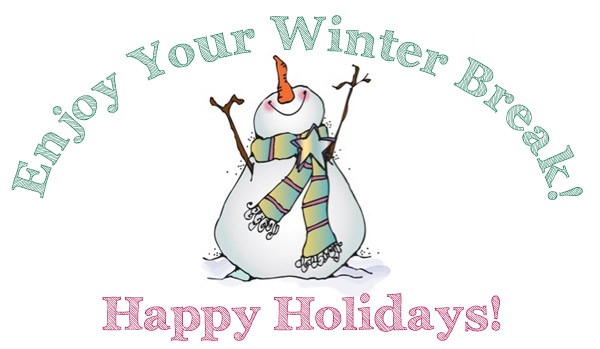 